附件交通路线1.首都机场：搭乘地铁机场线至三元桥站换乘10号线至太阳宫站B（东北口）出，步行258米，于夏家园公交站搭乘966至来广营西桥公交站下车，步行1.6km即到；2.南苑机场：搭乘机场大巴北京西站南苑机场线至菜市口公交站，下车步行166米，于菜市口地铁站搭乘地铁7号线至磁器口站换乘5号线至大屯路东站B1（东北口）换乘公交车569路至北京会议中心公交站下车，步行1.1km。3.北京西站：搭乘地铁9号线至国家图书馆站换乘4号线大兴线至海淀黄庄地铁站，从C1（东南口）出，换乘386路公交至顾家庄桥南公交站下车，步行584m即到。4.北京南站：搭乘地铁14号线至蒲黄榆站换乘5号线至至大屯路东站B1（东北口）换乘公交车569路至北京会议中心公交站下车，步行1.1km。5.北京站：搭乘地铁地铁2号线至雍和宫站换乘5号线至至大屯路东站B1（东北口）换乘公交车569路至北京会议中心公交站下车，步行1.1km。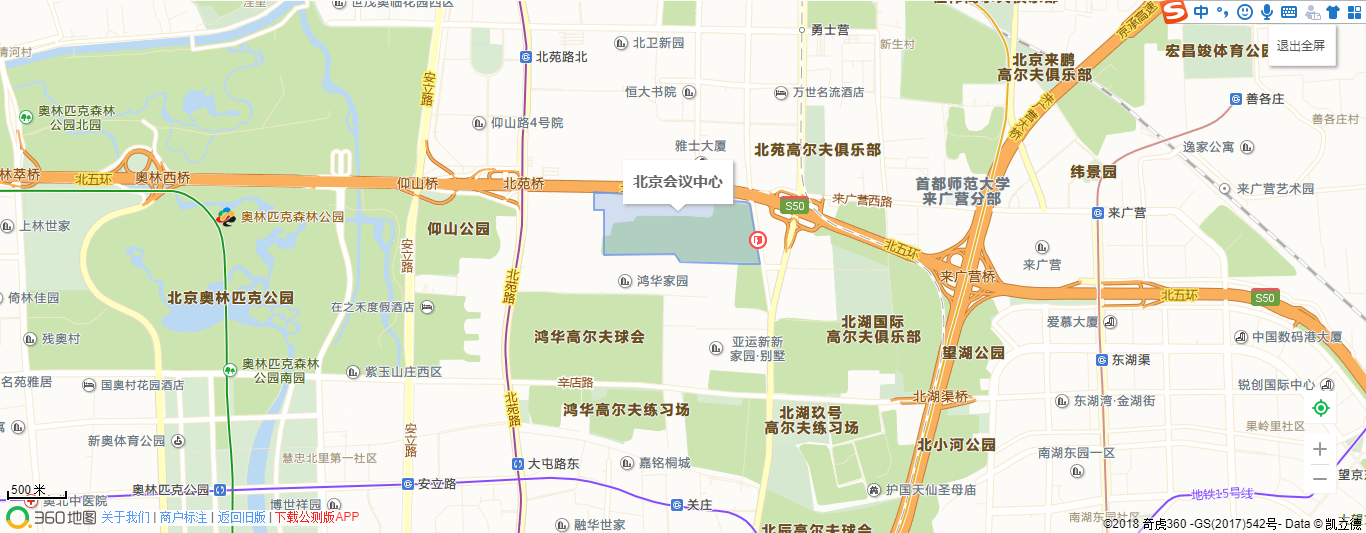 